Nemo
CERTIFICACIÓN WEB SERVICE HOTELES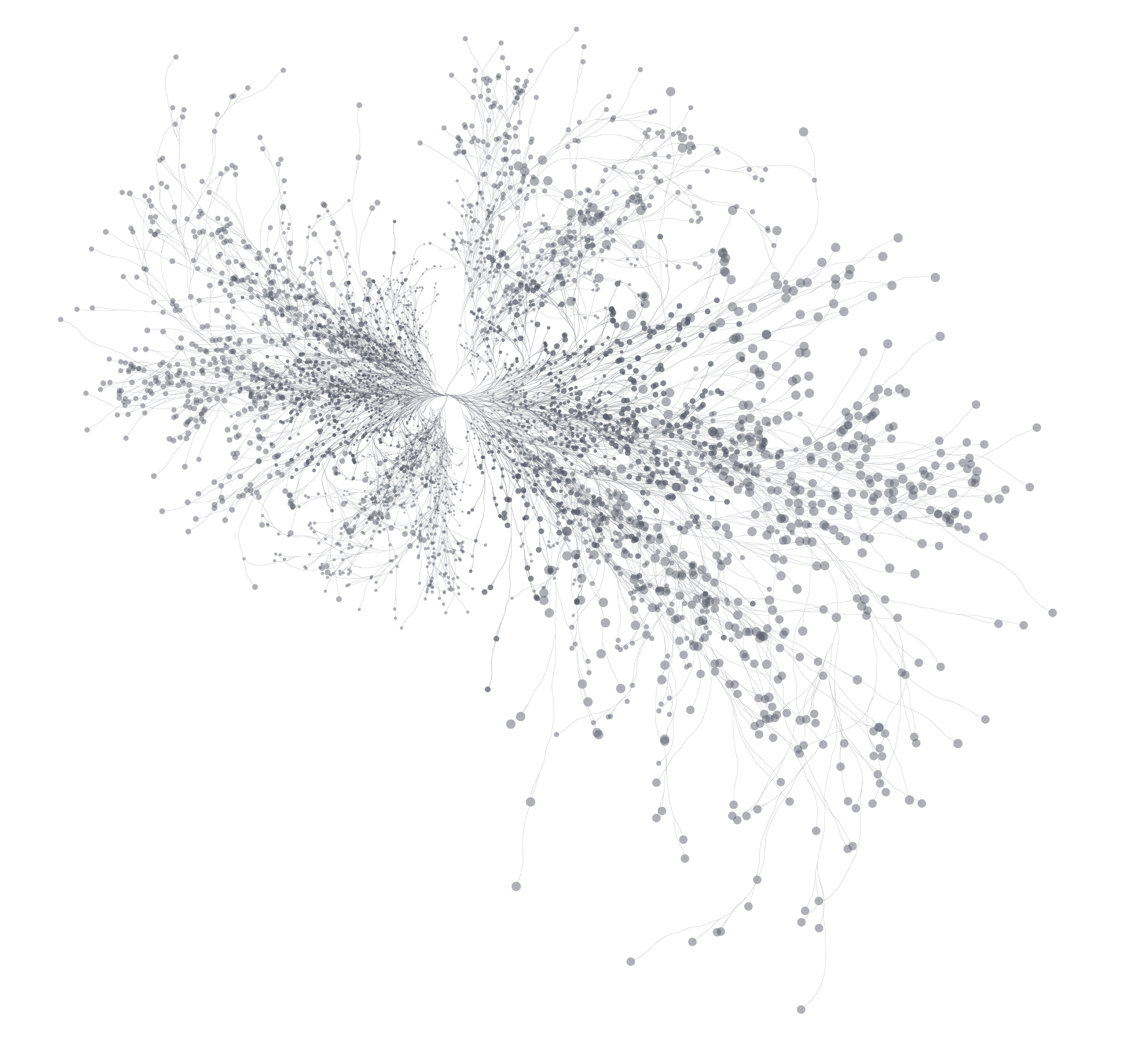 1.-) DEFINICIÓN DEL ALCANCE DE LA CERTIFICACIÓN1.1.-) ObjetivoEl objetivo del presente documento es garantizar la calidad de la implementación de los web service de búsqueda, información, reserva y cancelación de hoteles a los efectos de maximizar la experiencia de uso de la herramienta y del negocio1.2.-) Condiciones asumidasEl cliente gestionó la integración acorde a la documentación ingresada en la Wiki http://wiki.psurfer.net/ considerando las últimas versiones expuestas al momento de la integraciónA partir de Octubre 2022 es requerida una lista de IPs habilitadas para poder operar, las IP que no sean informadas como autorizadas serán bloqueadas impidiendo la operatoria.2.-) ALCANCE DE LA CERTIFICACIÓN2.1.-) Servicios a certificarConsiderando que Price Surfer hoteles, actualmente cuenta con los servicios que se detallan a continuación bajo la siguiente estructura, marcar en el cuadro que figura al pie, cuáles son los que estaría interesado en certificar; siempre teniendo en cuenta que el precedente tiene que ser certificado para solicitar el posterior.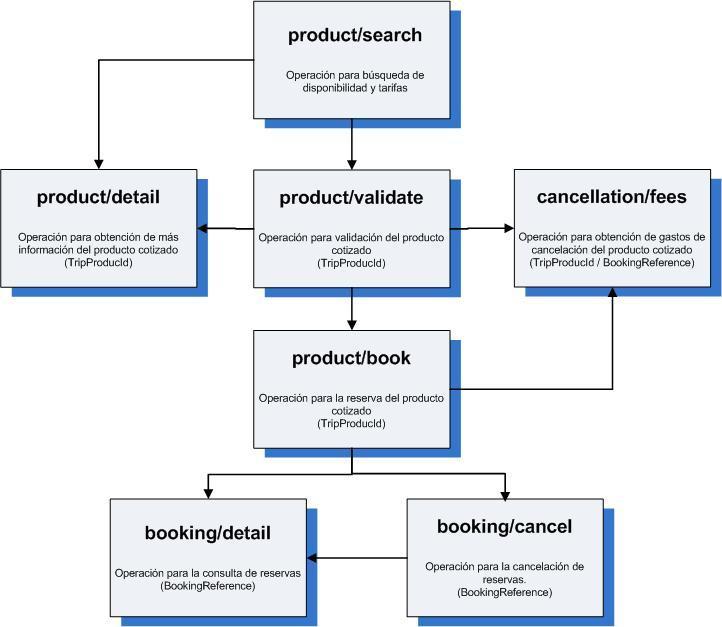 3.-) CONSIDERACIONES EN EL DESARROLLO3.1.-) DesarrolloDetalle cómo ha trabajado los siguientes ítems4.-) USO DE LA IMPLEMENTACIÓN4.1.-) VisualizaciónInforme en el siguiente cuadro dónde se visualiza y dónde se visualizará la implementación de la herramienta y a qué tipo de mercado está dirigido (B2B, B2C, otro)4.2.-) Perspectiva de usoMarque en el siguiente cuadro qué perspectiva de uso posee de la herramienta.  En caso de considerar que la combinación de niveles sea diferente según los criterios, seleccionar el más alto.  Tenga en cuenta que esta medición no es de su sitio en general sino en hoteles en particular.5.-) FLUJO DE RESERVAGraficar el flujo de reserva desarrollado6.-) TESTEO DE RESERVAS6.1.-) VisualizaciónRealizar las siguientes reservas, incluyendo las impresiones de pantalla de cada paso y el id del código de reserva1 reserva de dos habitaciones una doble y una simple1 reserva de una habitación una doble con dos menores uno de 5 y otro de 27.-) CONTACTOSFavor completar el siguiente cuadro con las personas a ser contactadas ante cualquier consulta8.-) PRÓXIMOS PASOS8.1.-) Resultado de la certificaciónEl equipo técnico de Price Surfer revisará la implementación según el detalle entregado y generará una respuesta dentro de las 72hsEn caso de estar todo en condiciones, se enviarán la llave de producción a los contactos expresados en este documentoEl uso de dichas credenciales excluye la posibilidad de aplicarlas para otros fines como trabajar con un robot que realice búsquedas de disponibilidad para obtener tarifas y almacenarlas u otra tarea no especificada en este documento; reservando a Price Surfer el derecho de deshabilitar dicho usuario.  Cualquier cambio que se desee realizar deberá ser notificado y aprobado con anticipaciónEn caso de requerir algún ajuste lo informará a los contactos detallados en este documento para que sea realizado 9.-) SOLICITANTE DE CERTIFICACIÓNCertificación solicitada por:Nombre:_________________________________E-mail: __________________________________Empresa Desarrolladora: ______________________Desarrollo para empresa: ______________________ServicioCertificación/catalog/products/searchSí   /   No/catalog/product/detailSí   /   No/catalog/product/valídateSí   /   No/catalog/product/bookSí   /   No/booking/cancellation/feesSí   /   No/booking/detailSí   /   No             /booking/cancel Sí   /   NoAsuntoDetalleCaché de información estática del hotelActualización de información estática del hotelCaché de resultados de búsqueda por 30 minutos¿Tiene cancelación Automática? En caso que su respuesta sea SI, realiza la consulta de detalle (Booking query) inmediatamente posterior a la confirmación?Agregar listado de Ips a habilitar para poder operar. VersiónURLMercadoTest / ProdTest / ProdTest / ProdTest / ProdNivelCantidad de usuarios simultáneosCantidad de usuarios mensualesCantidad de reservas mensualesA0 – 100 – 5.0000 – 50B11 – 255.001 – 12.00051 – 120C26 – 5012.001 – 45.000121 – 450DMás de 50Más de 45.001451 – o másEmpresaCargoNombree-mailNemo GroupSoporteMariano Bertellosupport@pricenavigator.netNemo GroupFarmingInés EcheverríaInes.echeverria@nemogroup.net